附件2“钉钉”下载与注册指南本期学员需提前下载“钉钉”软件，并于8月25日17:00前使用报名手机号完成钉钉注册，以便组织方邀请进群。一、“钉钉”下载方式第一步：使用电脑，打开钉钉主页（https://www.dingtalk.com），点击右上方“下载钉钉”标签。第二步：根据所使用的电子设备，选择相应的版本下载“钉钉”软件。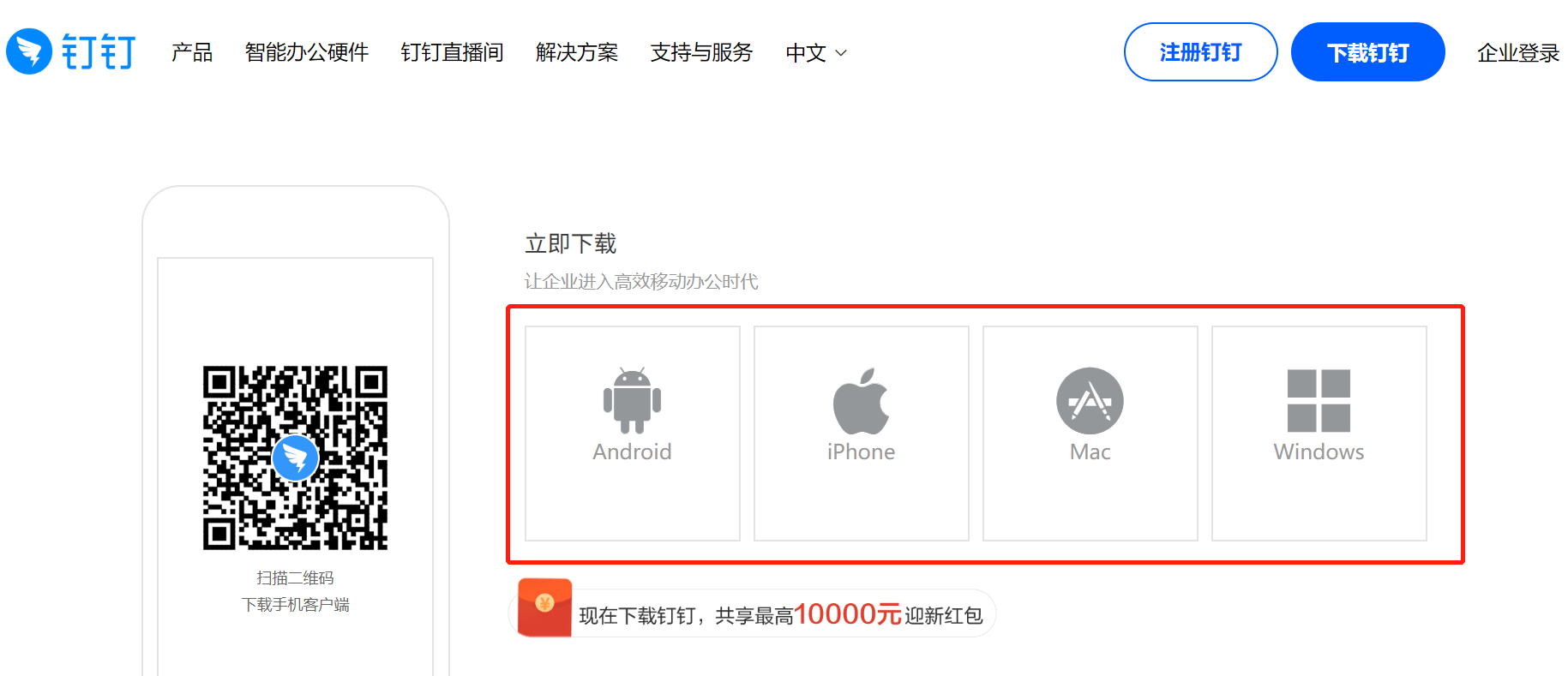 二、“钉钉”注册方式第一步：使用电脑，打开钉钉主页（https://www.dingtalk.com），点击右上方“注册钉钉”标签。第二步：输入报名时填写的手机号，按照提示完成注册。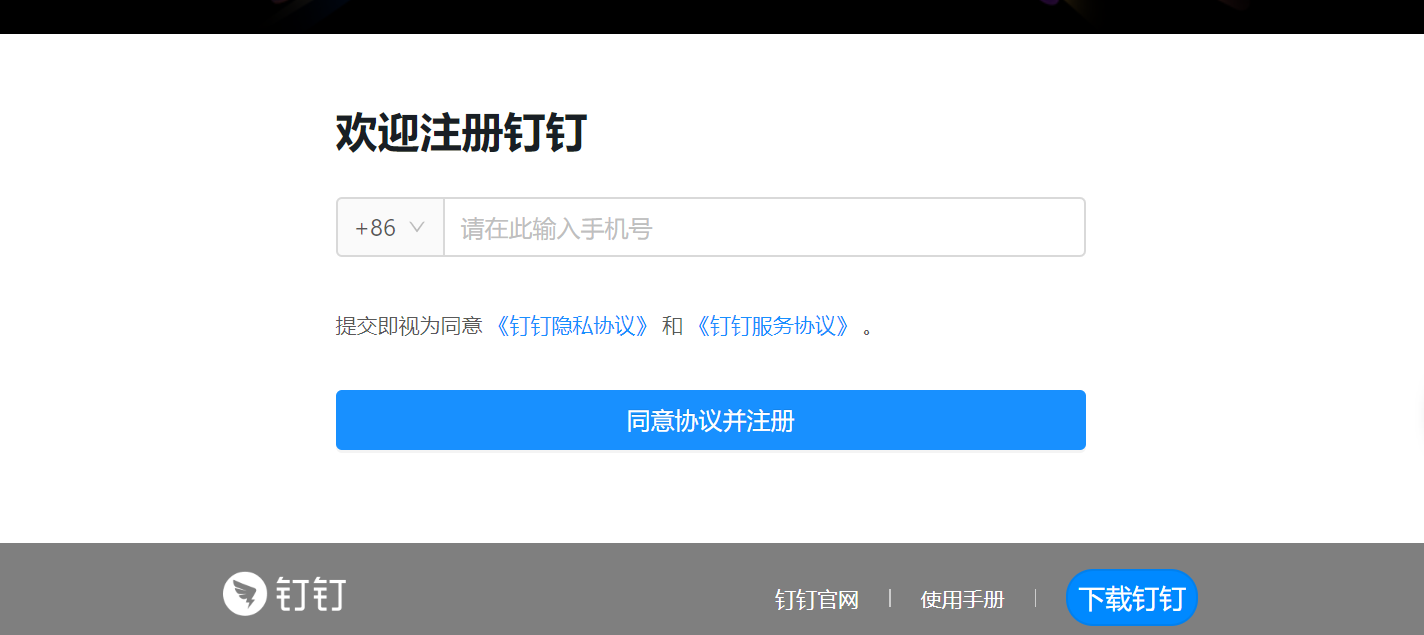 *注：已被审核通过的学员，若已注册钉钉且设置了“需同意才能接受邀请”的学员，需要自行进入软件内接受“证通云”的入群邀请方可观看学习，如未接受则无法收看培训。在组织方邀请进群过程中（8月25-26日）不会再另行通知，敬请自行留意。